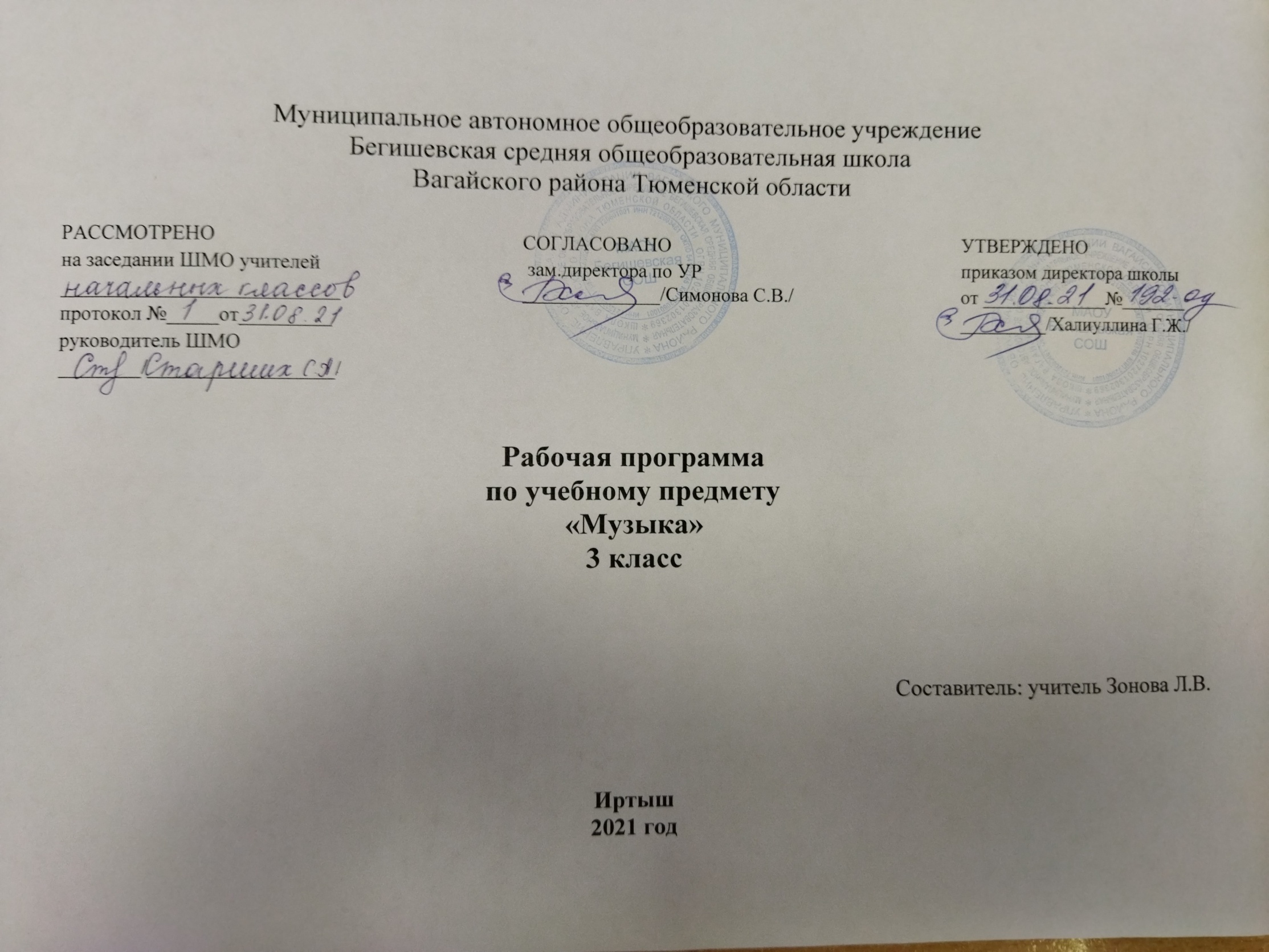 Планируемые результаты освоения учебного предмета «Музыка»В результате освоения предметного содержания предлагаемого курса музыки у обучающихся предполагается формирование универсальных учебных действий (познавательных, регулятивных, коммуникативных, личностных) позволяющих достигать предметных и метапредметных  результатов.Личностными результатами изучения курса «Музыка»  3  классе являются формирование следующих умений:- наличие широкой мотивационной основы учебной деятельности, включающей социальные,  учебно- познавательные и внешние мотивы;- ориентация на понимание причин успеха в учебной деятельности;- наличие учебно- познавательного интереса к новому учебному материалу и способам решения новой частной задачи;- выражение чувства прекрасного и эстетических чувств на основе знакомства с произведениями мировой и отечественной музыкальной культуры;- наличие эмоционально- ценностного отношения к искусству;- развитие этических чувств;- позитивная самооценка музыкально- творческих способностей.Предметными результатами изучения курса «Музыка» в 3  классе являются формирование следующих умений.наличие интереса к предмету «Музыка». Этот интерес отражается в стремлении к музыкально-творческому самовыражению (пение, игра на детских музыкальных  инструментах, участие в импровизации, музыкально - пластическое движение, участие в музыкально - драматических спектаклях);*  умение определять характер и настроение музыки с учетом терминов и образных определений, представленных в учебнике для 3 класса;*  владение некоторыми основами нотной грамоты: названия нот, темпов (быстро- медленно), динамики (громко - тихо);*  узнавание  по изображениям  некоторых  музыкальных  инструментов (рояль, пианино, скрипка, флейта, арфа),  а также народных  инструментов  (гармонь,  баян,  балалайка);* проявление навыков  вокальнохоровой  деятельности  (вовремя начинать и заканчивать пение,уметь  петь по фразам, слушать паузы, правильно выполнять  музыкальные ударения, четко и ясно произносить слова  при исполнении, понимать дирижерский жест).Метапредметные результаты:умение строить речевые высказывания о музыке (музыкальных произведениях) в устной форме  (в соответствии с требованиями учебника для 3 класса);умение проводить простые сравнения между музыкальными произведениями, а также произведениями музыки и изобразительного искусства по заданным в учебнике критериям;умение устанавливать простые аналогии (образные, тематические) между произведениями музыки  и изобразительного искусства;наличие стремления находить продуктивное сотрудничество (общение, взаимодействие)  со сверстниками при решении музыкально - творческих задач; участие в музыкальной жизни класса (школы, города).2. Содержание  программы  предмета «Музыка» 3 класс.«Россия - Родина моя» Песенность русской музыки. Образы родной природы в романсах русских композиторов. Лирические образы вокальной музыки. Звучащие картины. Образы Родины, защитников Отечества в различных жанрах музыки: кант, народная песня, кантата, опера. Форма-композиция, приемы развития и особенности музыкального языка различных произведений.Выразительное, интонационно осмысленное исполнение сочинений разных жанров и стилей. Выполнение творческих заданий из рабочей тетради.                                                                                  «День, полный событий» Жизненно-музыкальные впечатления ребенка с утра до вечера. Образы природы, портрет в вокальной и инструментальной музыке. Выразительность и изобразительность музыки разных жанров (инструментальная пьеса, песня, романс, вокальный цикл, фортепианная сюита, балет и др.) и стилей композиторов (П. Чайковский, С. Прокофьев, М. Мусоргский, Э. Григ).Сценическое воплощение отдельных сочинений программного характера. Выразительное, интонационно осмысленное исполнение сочинений разных жанров и стилей. Выполнение творческих заданий из рабочей тетради.                                                                  «О России петь – что стремиться в храм» Древнейшая песнь материнства. Образы Богородицы (Девы Марии) в музыке, поэзии, изобразительном искусстве, икона Владимирской Богоматери — величайшая святыня Руси. Праздники Русской православной церкви: Вербное воскресенье (Вход Господень в Иерусалим), Крещение Руси (.). Святые земли Русской — княгиня Ольга и князь Владимир. Песнопения (тропарь, величание) и молитвы в церковном богослужении, песни и хоры современных композиторов, воспевающие красоту материнства, любовь, добро.Выразительное, интонационно осмысленное исполнение, сочинений разных жанров и стилей. Выполнение творческих заданий из рабочей тетради.                                                                          «Гори, гори ясно, чтобы не погасло!» Жанр былины в русском музыкальном фольклоре. Особенности повествования (мелодика и ритмика былин). Певцы-гусляры. Образы былинных сказителей (Садко, Баян), певцов-музыкантов (Лель), народные традиции и обряды в музыке русских композиторов. Мелодии в народном стиле. Имитация тембров русских народных инструментов в звучании симфонического оркестра. Звучащие картины.Сценическое воплощение отдельных фрагментов оперных спектаклей. Выразительное, интонационно осмысленное исполнение сочинений разных жанров и стилей. Выполнение творческих заданий из рабочей тетради.                                                                                      «В музыкальном театре» Путешествие в музыкальный театр. Обобщение и систематизация жизненно-музыкальных представлений школьников об особенностях оперного и балетного спектаклей. Сравнительный анализ музыкальных тем-характеристик действующих лиц, сценических ситуаций, драматургии в операх и балетах (М. Глинка, К.-В. Глюк, Н. Римский-Корсаков, П. Чайковский). Мюзикл — жанр легкой музыки (Р. Роджерс, А. Рыбников). Особенности музыкального языка, манеры исполнения.Сценическое воплощение учащимися отдельных фрагментов музыкальных спектаклей. Выразительное, интонационно осмысленное исполнение сочинений разных жанров и стилей. Выполнение творческих заданий из рабочей тетради.                                                                                         «В концертном зале» .Жанр инструментального концерта. Мастерство композиторов и исполнителей в воплощении диалога солиста и симфонического оркестра. «Вторая жизнь» народной песни в инструментальном концерте (П. Чайковский). Музыкальные инструменты: флейта, скрипка, их выразительные возможности (И.-С. Бах, К.-В. Глюк, Н. Паганини, П. Чайковский). Выдающиеся скрипичные мастера и исполнители. Звучащие картины. Контрастные образы программной сюиты, симфонии. Особенности драматургии. Музыкальная форма (двухчастная, трехчастная, вариационная). Темы, сюжеты и образы музыки Л. Бетховена.Выразительное, интонационно осмысленное исполнение сочинений разных жанров и стилей. Выполнение творческих заданий из рабочей тетради.                                                             «Чтоб музыкантом быть, так надобно уменье…»  Музыка — источник вдохновения, надежды и радости жизни. Роль композитора, исполнителя, слушателя в создании и бытовании музыкальных сочинений. Сходство и различие музыкальной речи разных композиторов. Образы природы в музыке Г. Свиридова. Музыкальные иллюстрации.Джаз — искусство XX века. Особенности мелодики, ритма, тембров инструментов, манеры исполнения в джазовой музыке. Импровизация как основа джаза. Дж. Гершвин и симфоджаз. Известные джазовые музыканты-исполнители. Мир музыки С. Прокофьева. П. Чайковский и Э. Григ — певцы родной природы. Ода как жанр литературного и музыкального творчества. Жанровая общность оды, канта, гимна. Мелодии прошлого, которые знает весь мир. Выразительное, интонационно осмысленное исполнение сочинений разных жанров и стилей. Выполнение творческих заданий из рабочей тетради.3. Тематическое планирование по музыке№Разделы и темыКол-во час№Разделы и темыКол-во часРоссия-Родина моя.51Мелодия – душа музыки.12Природа и музыка.13Виват, Россия! (кант). Наша слава- русская держава.14Кантата «Александр Невский».15Опера «Иван Сусанин».1День, полный событий.46Утро.17Портрет в музыке. В каждой интонации спрятан человек.18«В детской». Игры и игрушки. На прогулке. Вечер.19Обобщающий урок 1 четверти.1«О России петь – что стремиться в храм».410Радуйся Мария! Богородице Дево, радуйся!111Древнейшая песнь материнства.  112Вербное Воскресение. Вербочки. 113Святые земли Русской. Княгиня Ольга. Князь Владимир.1«Гори, гори ясно, чтобы не погасло!»314Настрою гусли на старинный лад… (былины). Былина о Садко и Морском царе115Певцы русской старины. Лель.116Звучащие картины. Прощание с Масленицей. Обобщающий урок.1В музыкальном театре.617Опера «Руслан и Людмила». Увертюра. Фарлаф.118Опера «Орфей и Эвридика».119Опера «Снегурочка». Волшебное дитя природы.120«Океан – море синее». 121Балет «Спящая красавица». 122В современных ритмах (мюзикл).1В концертном зале.723Музыкальное состязание (концерт).124Музыкальные инструменты (флейта). Звучащие картины.125Музыкальные инструменты (скрипка).126Обобщающий урок 3 четверти.127Сюита «Пер Гюнт».128«Героическая». Призыв к мужеству. Вторая часть, финал.129Мир Бетховена.1«Чтоб музыкантом быть, так надобно уменье…»530Чудо музыка. Острый ритм – джаза звуки.131 Мир Прокофьева.132Певцы родной природы. 133Прославим радость на земле. Радость к солнцу нас зовет.134Обобщающий урок.1Итого 34